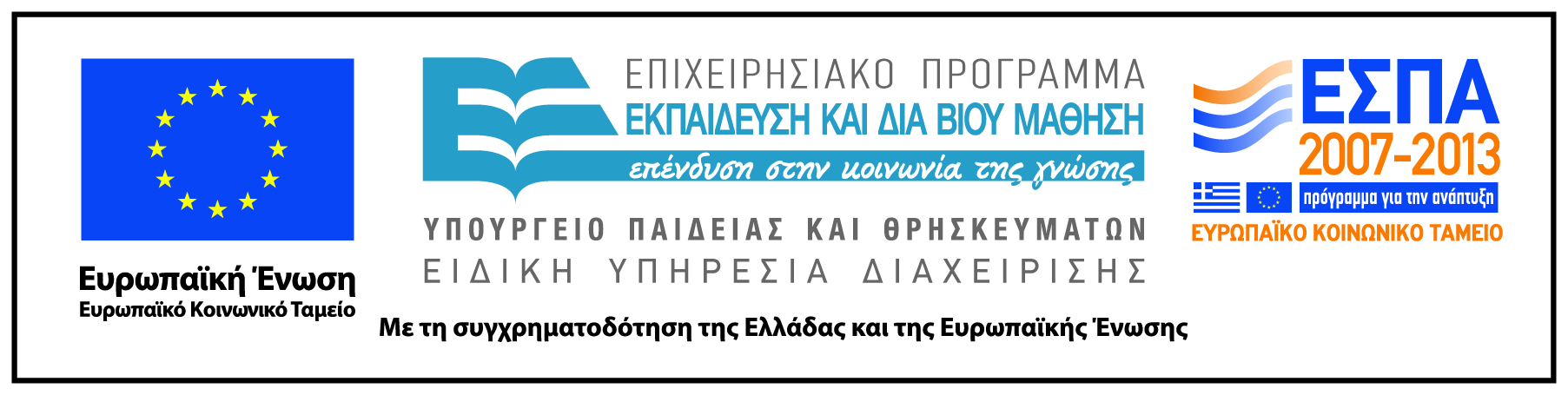 ΑΙΤΗΣΗ ΥΠΟΨΗΦΙΟΤΗΤΑΣ ΣΥΝΤΟΝΙΣΤΗΜε την παρούσα αίτηση εκφράζω την επιθυμία να απασχοληθώ στο «Πρόγραμμα Εξειδίκευσης  Αιρετών Στελεχών και Εργαζομένων του Αναπηρικού Κινήματος στο Σχεδιασμό Πολιτικής για Θέματα Αναπηρίας», συνολικής διάρκειας 50 ωρών, που υλοποιεί η ΕΣΑμεΑ.στην Πόλη της Πάτρας στο πλαίσιο του Έργου «Προγράμματα Δια Βίου Εκπαίδευσης για την Αναπηρία» (Υποέργο 1 Δράση 2) ως Συντονιστής/στρια. 								Ημερομηνία:								Ο / Η  ΑΙΤΩΝ / ΟΥΣΑΣΥΝΗΜΜΕΝΑ:1………………….2………………….3………………….Παρακαλούμε όπως συμπληρώσετε όλα τα πεδία της αίτησης.ΠΡΟΣ:ΕΘΝΙΚΗ ΣΥΝΟΜΟΣΠΟΝΔΙΑ ΑΤΟΜΩΝ ΜΕ ΑΝΑΠΗΡΙΑ (ΕΣΑμεΑ)ΓΙΑ ΤΟ ΕΡΓΟ: «ΠΡΟΓΡΑΜΜΑΤΑ ΔΙΑ ΒΙΟΥ ΕΚΠΑΙΔΕΥΣΗΣ ΓΙΑ ΤΗΝ ΑΝΑΠΗΡΙΑ Α.Π.7,8,9» ΥΠΟΕΡΓΟ 1 ΔΡΑΣΗ 2ΟΝΟΜΑΤΕΠΩΝΥΜΟ:ΔΙΕΥΘΥΝΣΗ ΚΑΤΟΙΚΙΑΣ, Τ.Κ :ΠΕΡΙΦΕΡΕΙΑ:ΠΟΛΗ:ΗΜΕΡΟΜΗΝΙΑ ΓΕΝΝΗΣΗΣ:ΕΠΙΠΕΔΟ ΣΠΟΥΔΩΝ:ΕΠΑΓΓΕΛΜΑΤΙΚΗ ΚΑΤΑΣΤΑΣΗ:ΤΗΛ./ ΚΙΝ. ΤΗΛ:E-MAIL: